LESSON PLAN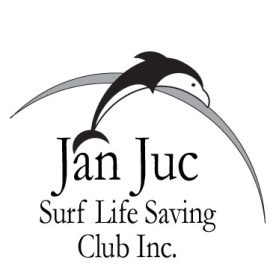 Trainer name				     Award			DateTOPIC 					Module No    	            Total TimePersonnel/helpers requiredResources required/EnvironmentPSAR sectionPowerpoint slide no TAG Activity page noCandidate Resource (CRK) page noIntroduction                                                                                                                            TimeSelf /Housekeeping/OHSExpected OutcomesImportant points (from ppt & manual, incl page no reference)                                  TimeActivities/Demonstrations/Scenarios                                                                              TimeQuestions to candidates                                                                                                         TimeRecap and conclude lesson                                                                                                     Time